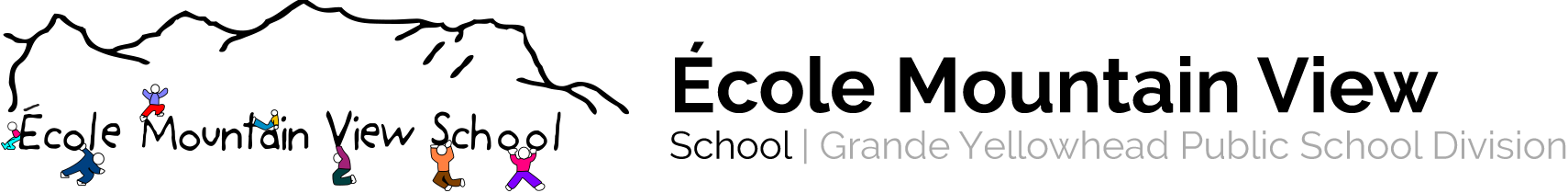 2017-18   Year Plan Grade 4 FRIM	D. Cederstrand and R. Hendricks MonthSubjectOutcomes, Projects, Material to be coveredSeptemberFrench Language Arts Grammar Review/Lessons/Testing: sounds, frequent words, numbers, sentence structure, punctuation, verbs, homophones (ongoing throughout the year)GB+ Beginning of the Year Reading review (niveau 21)Weekly dictées : Mots fréquents par son (Dictionnaire Personnel) + Vocabulary words by subjectReadings: Notre Alberta Livre 1, Littératie en Action-Module 1 « Comprendre le message » (Les jeunes passent à l’action) + évaluation: « Comment les animaux peuvent-ils transmettre un message », p.118-119 « Les amis de la planète bleue »Étude de chansons et poèmes: Le rap de la cafétéria (Sciences)Les 5 au Quotidien: centres de lecture et écriture (ongoing throughout the year)SeptemberEnglish Language ArtsWeekly Vocabulary/Spelling Sentence testsReading A to Z-running records and assessmentsS.T.A.R.S. 4- Reading Strategies Study and assessmentJournal WritingSentence and paragraph studyRead Aloud Novel Study: Wonder by R.J. PalacioDaily 5: reading and writing centersSeptemberSocial StudiesLecture Littéracie en Action « D’un bout à l’autre du Canada » p. 252-259 + tableau d’attractions (Google Doc.)4.1 L’Alberta : l’essence d’un lieu (onward through to January)Chapitre 1: Origine de l’Alberta, Chapitre 2: Les montagnes rocheusesSeptemberMathShape & Space (Measurement): Use direct and indirect measurement to solve problems.→read and record time and dates→demonstrate an understanding of area for regular and irregular 2-D figures -Problem & Question of the Day SeptemberScienceWaste and Our World (ongoing throughout the year)→ Recognize that human activity can lead to the production of wastes, and identify alternatives for the responsible use and disposal of materials.Smart Board Lessons/Internet Website linksGuest visit: West Yellowhead Recycles (compost study, RRRs, Alberta’s green initiatives) *Possible field trip to Rowan Street Recycling Depot*ONIVA- Radio Jeunesse ÉpisodesSeptemberArtSelf-portrait: Guess Who ProjectElements of Design: Name label for desk    →Using a variety of lines into different directions.→Using drawing to add details, texture or to create pattern including drawing for high detail.SeptemberHealthPersonal Health- Emotional and social wellness (ongoing Star of the Week- about me & compliment corner, B.E.S.T. program)Conflict, strategies to finding a solution.Que ferais-tu? What would you do? (Journal entries and discussions on specific situations, ongoing throughout the year) *Resource- À la conquête de mon univers 2- Habiletés Sociales, Fais-moi penser 2- Karine Lemire, Développement du caractèreLearning strategy: Using student agenda for personal organization*ONIVA- Radio Jeunesse episodes: Qui suis-je?, Les gaffes, Tout ce qui nous contrôle, Sur les bancs d’école, Comme d’habitudeIntegrated Projet : Guess Who?! Health, E.L.A, ArtIntegrated Projet : Guess Who?! Health, E.L.A, ArtOctoberFrench Language Arts Verbes : être et avoir-utiliser des verbes pour expliquer une action passée, présente ou à venir.- auxiliaires être et avoir dans les expressions usuelles ex. j’ai faim, j’ai huit ans.GB+ Beginning of the Year Reading Test (niveau 22)First School Wide Writing PromptReadings: Notre Alberta Livre 1, Littératie en Action-Module 1 « Comprendre le message », Lecture « Mineurs et vaccinés » p.194-196Étude de chansons et poèmesWeekly dictées : Mots fréquents par son (Dictionnaire Personnel) + Vocabulary words by subjectLes 5 au Quotidien: centres de lecture et ÉcritureOctoberEnglish Language ArtsFirst School Wide Writing Prompt Reading A to Z-running records and assessmentsWeekly Vocabulary Tests: Short & Long A and E Sentence and paragraph study cont’dSTARS- Readings Strategies Study and assessmentJournal WritingRead Aloud Novel: Wonder by R.J. Palacio (continued)Daily 5: reading and writing centersOctoberSocial StudiesChapitre 3: Contreforts, Chapitre 4 : Prairies Lecture, Littératie en Action « Quels paysages !» p.240-241 OctoberMathShape & Space (3D objects and 2D space): Describe the characteristics of3-D objects and 2-D shapes, and analyze the relationships among them.→identify and classify 3-D prisms→identify and create line symmetries -Problem & Question of the Day  OctoberScienceWaste and Our World (continued)OctoberArtPrint Making: →further explore print-making materials and their uses and effects  →explore printing with more than one colorNature Prints: Art Works p. 86. Create a printed design with items collected on a nature walk.OctoberHealthLearning Strategies →Effective Decision Making →Setting short-term and long-term personal goals*ONIVA- Radio Jeunesse episodes: La débrouillardise, Tout ce qui est difficile, La peur Que ferais-tu? What would you do? (Journal entries and discussions on specific situations, ongoing throughout the year) *Resource- À la conquête de mon univers 2- Habiletés Sociales NovemberFrench Language Arts Verbes : continuationReadings: Notre Alberta Livre 1, Littératie en Action-Module 2 « Faire preuve du courage » (Lecture- Le problème de Simon + Évaluation- Le courage de relever des défis), « Ma sœur est un virus » p.197-199, La forêt boréale p.110-113Étude de chansons et poèmesWeekly dictées : Mots fréquents par son (Dictionnaire Personnel) + Vocabulary words by subjectLes 5 au Quotidien: centres de lecture et ÉcritureNovemberEnglish Language ArtsParts of Speech study (5 minute daily practice) (continued)Real-World Comprehension Practice + Canadian Comprehension SeriesWeekly Vocabulary Tests: Months, Days, Titles, Sound reviewSTARS- Readings Strategies Study and assessmentJournal Writing Daily 5: reading and writing centersNovemberSocial StudiesChapitre 5: Prairie-parc, Chapitre 6 : La forêt BoréaleLecture, Littératie en Action « Quels paysages !» p.241NovemberMathNumber: Develop Number Sense →use manipulatives (ex. Base 10 materials) to solidify understanding of place value and visualize operations→ work with whole numbers to 10 000→ rounding and estimation strategies→addition and subtraction strategies-Problem & Question of the Day  NovemberScienceWheels and Levers →learn about basic components of simple machines→explore different techniques that can be used to transfer motion from one component to another→learn the functions that each can perform, including sample applications and ways that they can be used in a larger system →examine how these simple machines are used to change the speed or force of movement.NovemberArtArt + Science integration: Building gearsNovemberHealthSafety and Responsibility→Dealing with Bullies (accompanying agenda activities, possible presentation by a professional)→Responding appropriately to environmental conditions→Helping younger children play safely, cross streets safely (class volunteer activity with Kindergarten walk)*ONIVA- Radio Jeunesse episodes: Les secrets, La violence*S-Team Heroes Comic book*How to stay safe- Sunburst Visual Media (used throughout the year)*Video Conference- McMillen Center: Don’t Give Me Any BullDecemberFrench Language Arts Verbs :  (continued)L’IMPÉRATIF- ‘Teach the class something’ project + presentationsReadings: Notre Alberta Livre 1, Littératie en Action-Module 2 « Faire preuve du courage », (lectures « La science des flocons de neige » p.188-189)Étude de chansons et poèmesWeekly dictées : Mots fréquents par son (Dictionnaire Personnel) + Vocabulary words by subjectLes 5 au Quotidien: centres de lecture et ÉcritureDecemberEnglish Language ArtsParts of Speech study (5 minute daily practice) (continued)Weekly Vocabulary Tests: Long I and Plural WordsSTARS- Readings Strategies Study and assessmentChristmas Story Class ProjectJournal Writing Real-World Comprehension Practice + Canadian Comprehension SeriesDaily 5: reading and writing centersDecemberSocial StudiesChapitre 7: Le bouclier canadien, Final Project : Les régions de l’Alberta Social Studies + Art integration: →make 3D assemblage using found materialsStudents will construct a 3D diorama of the region they researched.DecemberMathNumber: Develop Number Sense→addition and subtraction strategies→ use multiplication and division strategies-Problem & Question of the Day DecemberScienceWheels and Levers (continued)DecemberArtChristmas crafts, Christmas tree ornaments, Winter-themed projectsDecemberHealth→Safe use of technology*ONIVA- Radio Jeunesse episodes: L’étiquette, Tout ce qui nous informe*Cyber JulieQue ferais-tu? What would you do? (Journal entries and discussions on specific situations, ongoing throughout the year) *Resource- À la conquête de mon univers 2- Habiletés Sociales JanuaryFrench Language Arts Readings: Notre Alberta Livre 2, Littératie en Action-Module 3 « Survivre » (lectures pgs. 96-101,+ évaluation)Concours d’Arts Oratoire : « Les Animaux »→ research project based on an animal of choice   →oral presentation of memorized  research paper→peer/self-assessments                                        →application of revised and practiced reading/writing strategies                                                               →graphic organizersÉtude de chansons et poèmesWeekly dictées : Mots fréquents par son (Dictionnaire Personnel) + Vocabulary words by subjectLes 5 au Quotidien: centres de lecture et ÉcritureJanuaryEnglish Language ArtsSTARS- Strategy 10,11,12 + ReviewWeekly Vocabulary Tests: Short and long OJournal WritingFactual Writing: Autobiography, students write a timeline and mini biographySTARS- Readings Strategies Study and assessmentReal-World Comprehension Practice + Canadian Comprehension SeriesDaily 5: reading and writing centersJanuarySocial Studies4.2 L’Alberta : récits et peuples (onward through to June)Chapitre 8: Les premiers habitants  JanuaryMathNumber: Develop Number Sense→ explore proper fractions-Problem & Question of the Day JanuaryScienceBuilding Devices and Vehicles that Move1) Construct a mechanical device for a designated purpose, using materials and design suggestions provided.Note: One or more components of the task will be open-ended and require students to determine the specific procedure to be followed.2) Explore and evaluate variations to the design of a mechanical device, demonstrating that control is an important element in the design and construction of that device.*Final project: build a device/vehicle and present (done in class)JanuaryArtPhotography and Technographic Arts: Andy Warhol-Inspired self-portrait.Video Conference: Portraiture- Conversations with Art + Studio- Glenbow MuseumJanuaryHealthInteractions→Explore strategies to deal with changes in friendship →Explore ways to help a friend deal with loss*ONIVA- Radio Jeunesse episodes: Tout ce qu’on aime, Tout ce qui n’énerve, Tout ce qui est différent, L’amitié*Famille et amis- Chenelière ÉducationQue ferais-tu? What would you do? (Journal entries and discussions on specific situations, ongoing throughout the year) *Resource- À la conquête de mon univers 2- Habiletés Sociales FebruaryFrench Language Arts Readings: Notre Alberta Livre 2, Littéracie en Action-Module 3 « Survivre »GB+ Mid-Year Reading TestConcours d’Arts Oratoire : « Les Animaux »  (continued)Étude de chansons et poèmesWeekly dictées : Mots fréquents par son (Dictionnaire Personnel) + Vocabulary words by subjectLes 5 au Quotidien: centres de lecture et ÉcritureFebruaryEnglish Language ArtsFactual Writing: Autobiography, students write a timeline and mini biography cont’dSTARS- Readings Strategies Study and assessmentWeekly Vocabulary Tests: Short U, Contractions, Words with OOSocial Studies + ELA integration: Newspaper study of the Hinton Parklander and the Hinton Voice (students identify parts of a newspaper)Journal WritingReal-World Comprehension Practice + Canadian Comprehension SeriesDaily 5: reading and writing centersFebruarySocial Studies4.2 L’Alberta : récits et peuples (onward through to June)Chapitre 9: La traite des fourruresLecture Littéracie en Action « Pagayer dans le passé : Jean-Nicolas, le voyageur » p.260-263FebruaryMathNumber: Develop Number Sense→ add/subtract using decimals to hundredths-Problem & Question of the Day FebruaryScienceBuilding Devices and Vehicles that Move continuedFebruaryArtCollage: Title Page for research project “Concours D’Art Oratoire”. Students will use recycled magazines to do a collage of the animal in its habitat.FebruaryHealthGroup Roles and Processes →Accept roles and responsibilities within a group →How to be a role model for others*ONIVA- Radio Jeunesse episodes:  Tout ce qu’on décile ensemble, Ceux qu’on admire, Bravo!Que ferais-tu? What would you do? (Journal entries and discussions on specific situations, ongoing throughout the year) *Resource- À la conquête de mon univers 2- Habiletés Sociales MarchFrench Language Arts GB+ Mid-Year Reading TestReadings: Notre Alberta Livre 2, Littératie en Action-Module 4 « Occuper ses loisirs » (Lectures « Qu’est-ce que les jeunes Canadiens aiment faire » p.156-160, « Quels records! » p.160-163, « Une route en plastique » -dans le livre Évaluation de la compréhension)Étude de chansons et poèmesWeekly dictées : Mots fréquents par son (Dictionnaire Personnel) + Vocabulary words by subjectLes 5 au Quotidien: centres de lecture et Écriture  MarchEnglish Language ArtsRead Aloud Novel: Ticket to Curlew with accompanying vocabulary and reading comprehension activity booklet Reader’s TheatreWeekly Vocabulary Tests: Words with OO, OU, -ED, -INGFigurative Language StudySTARS- Readings Strategies Study and assessmentJournal WritingReal-World Comprehension PracticeDaily 5: reading and writing centersMarchSocial StudiesChapitre 10: Les nouvelles populationsMarchMathPatterns & Relations: Use patterns to describe the world and solve problems→identify and explain mathematical relationships→express problems in one-step equations and solve→investigate numerical and non-numerical patterns-Problem & Question of the Day MarchScienceLights and ShadowsIdentify sources of light, describe the interaction of light with different materials, and infer the pathway of a light beam.MarchArtPainting: →strive for more sophistication in brush skills →mix and use colour tones to achieve perspective→use washes to indicate colour value  →use experimental methods including without a brushVegetable Bouquet: Art Works p. 12 (watercolor techniques + tempura vegetable prints to create a still life)MarchHealthHealthy Eating and Living (D.P.A. activities and discussions) (ongoing throughout the year)*Vive la vie active- Canada’s Physical Activity Guide (PDF- Santé 4 et 5)*ONIVA- Radio Jeunesse episodes: Tout ce qui est à manger, Tout ce qui est du sport!, Tout ce qui énergise*Video Conference- McMillen Center: Food, Fitness & Fun*Pour Bien Te Nourrir: Un cahier de jeux à colorier*Santé Canada : Bien Manger Avec le Guide Alimentaire CanadienQue ferais-tu? What would you do? (Journal entries and discussions on specific situations, ongoing throughout the year) *Resource- À la conquête de mon univers 2- Habiletés Sociales AprilFrench Language Arts Readings: Notre Alberta Livre 2, Littératie en Action-Module 4 « Occuper ses loisirs » (lecture « La petite fille qui détestait les livres » p.169-171), Module 5- Fais-moi rire! (lecture « Ma grand-mère est une catastrophe p.180-183 + questions de compréhension) Étude de roman nivelé :Étude de chansons et poèmesWeekly dictées : Mots fréquents par son (Dictionnaire Personnel) + Vocabulary words by subjectLes 5 au Quotidien: centres de lecture et ÉcritureAprilEnglish Language ArtsNational Poetry Month: Poetry Anthology using Figurative Language→Read and Understand Poetry + Writing Poetry With Children + “Let’s Do Poetry”100 high utility words review + practice, Set 3Weekly Vocabulary Tests: Words with OI, O, ARSTARS- Readings Strategies Study and assessmentRead Aloud Novel: Ticket to Curlew with accompanying vocabulary and reading comprehension activity booklet (continued) Journal WritingReal-World Comprehension Practice + Canadian Comprehension SeriesDaily 5: reading and writing centersAprilSocial StudiesChapitre 11: Vers le statut de provinceAprilMathPatterns & Relations: Use patterns to describe the world and solve problems→identify and explain mathematical relationships→express problems in one-step equations and solve→investigate numerical and non-numerical patterns-Problem & Question of the Day AprilScienceLights and Shadows continuedAprilArtScience + Art integration- 3D assemblage: Periscope, KaleidoscopeVideo Conference: Elements of Art- Glenbow Museum, Visual Art and Fashion as Art!- Glenbow MuseumAprilHealthLife roles and career development →Relate personal interests to various occupations*ONIVA- Radio Jeunesse episodes: Tout ce qu’on peut devenirQue ferais-tu? What would you do? (Journal entries and discussions on specific situations, ongoing throughout the year) *Resource- À la conquête de mon univers 2- Habiletés Sociales MayFrench Language Arts Readings: Notre Alberta Livre 2, Littératie en Action-Module 5 « Fais-moi rire! » lectures: « Ma sœur est un virus » p.197-199, « Mutts » p.200-201, « Des blagues » p.202-205Second School Wide Writing PromptGB+ End of the Year Reading TestÉtude de chansons et poèmesWeekly dictées : Mots fréquents par son (Dictionnaire Personnel) + Vocabulary words by subjectLes 5 au Quotidien: centres de lecture et ÉcritureMayEnglish Language ArtsSecond School Wide Writing Prompt, (Story Writing with dialogue)Harcourt Reading Assessment- End of the Year Reading Test, “Comfortable Old Chair” or “Living Spaces”STARS- Readings Strategies Study and assessmentJournal WritingWeekly Vocabulary Tests: Plural and Possessive Words, Words with UR, IR, Compound wordsReal-World Comprehension Practice + Canadian Comprehension SeriesDaily 5: reading and writing centersMaySocial StudiesChapitre 12: Croissance et ChangementMayMathStatistics and Probability (Data Analysis): Collect, display and analyze data to solve problems.→construct and interpret pictographs and bar graphs-Problem & Question of the Day MaySciencePlant Growth and ChangesDemonstrate knowledge and skills for the study, interpretation, propagation and enhancement of plant growth.MayArtVideo Conferences: Learning to Draw- Glenbow Museum,  Whirlidurb: Drawing bodies, faces and in 3DMayHealthLife roles and career development →Recognize that personal roles will change over time and circumstancesSexual Education (Personal Health, Safety and Responsibility)*ONIVA- Radio Jeunesse episodes: Tout ce qui nous cocasseQue ferais-tu? What would you do? (Journal entries and discussions on specific situations, ongoing throughout the year) *Resource- À la conquête de mon univers 2- Habiletés Sociales JuneFrench Language Arts Readings: Notre Alberta Livre 2, Littératie en Action- Module 5 « Fais-moi rire » lectures « Le carnaval de l’ogre » p. 212-217 (si le temps permet) Module 6: « Des endroits fascinants! » Étude de chansons et poèmesLes 5 au Quotidien: centres de lecture et ÉcritureJuneEnglish Language ArtsTechnology + ELA integration- Year-end power point presentationInvitations, Friendly Letters and Postcard StudySTARS- Readings Strategies Study and assessmentWeekly Vocabulary Tests: AbbreviationsReal-World Comprehension Practice + Canadian Comprehension SeriesGrammar ReviewDaily 5: reading and writing centersJuneSocial StudiesChapitre 13: Aujourd’hui et demainJuneMathREVIEW OF ALL UNITS!JuneSciencePlant Growth and Change (continued)JuneArtPhotography and Technographic Arts: Year-end power point project and presentationJuneHealthVolunteerism →Understand the impact of service contributions (increase in self-worth, confidence and understanding of others) →Choose a year-end volunteer project as a class*ONIVA- Radio Jeunesse episodes: Tout ce qu’on peut faire pour aider, Tout ce qui est possibleQue ferais-tu? What would you do? (Journal entries and discussions on specific situations, ongoing throughout the year) *Resource- À la conquête de mon univers 2- Habiletés Sociales